Al Dirigente Scolasticodel Liceo Statale Coluccio SalutatiMontecatini Terme OGGETTO: Richiesta liquidazione per attività svolteIl/La sottoscritto/a ___________________________________________________________________docente di ________________________________________________________________________individuato/a con nomina prot. N. __________________ del _________________________________come docente nell’ambito dell’attività___________________________________________________dichiaradi aver svolto n.  _____ ore di _________________________________________________________e chiede pertanto la relativa liquidazione.Montecatini Terme, ________________                                  firma ________________________________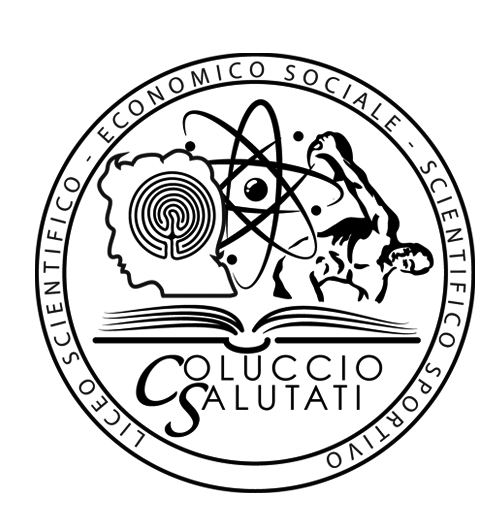 LICEO STATALE “COLUCCIO SALUTATI”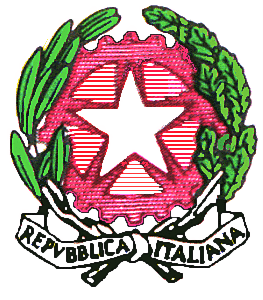 LICEO SCIENTIFICO - LICEO SCIENTIFICO a indirizzo sportivoLICEO SCIENZE UMANE opzione economico-socialeptps03000x@istruzione.it - www.liceosalutati.it Tel 0572 78186 – fax 0572 74360 Via Marconi, 71 - 51016 Montecatini Terme (PT) COD. FISC. 81003610474